Writing Prompts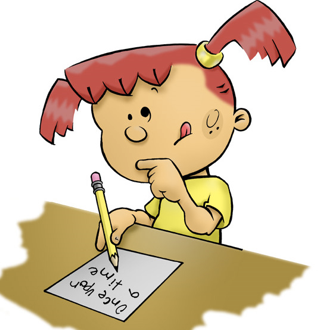 TechnologyLevel 11.a What types of technology do you use at home?  At school?  At your grandparents’ house?I have…My school has …At my grandparents’ house, they have… 1.b What types of technology do you use every day?I use…Every day, ….I always use…Level 22.a What types of technology do you use at home?  At school?  At your grandparents’ house?2.b What types of technology do you use every day?Level 33.a Describe unacceptable uses of cellphones or computers.3.b Describe how technology has changed.  Give specific examples.Level 44.a Your neighbor doesn’t know how to use the computer.  Write out a series of steps to help him/her send an email.4.b Have you ever had problems connecting to the internet?  If you answered “yes,” tell about the problems you had and how you solved them.  If you answered “no,” tell what you do that helps you always have a good connection.Level 55.a Imagine it’s the year 2075.  Describe the technology that you are using.  5.b If you could invent a new technology that helps society, what would you invent and why?